		    		ПРЕСС-РЕЛИЗ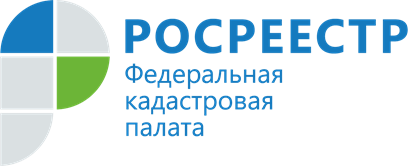 В Хакасии упраздняют населенный пунктПостановлением Администрации Туимского сельсовета Ширинского района Республики Хакасия  создана комиссия по упразднению села Тисин.Поселок возник при одноименной железнодорожной станции Красноярской железной дороги. Жители поселка обслуживали ее инфраструктуру. Деревянные жилые дома с печным отоплением, в которых проживали работники станции, были построены в 1940-х-1950-х годах 20 века и уже давно обветшали и разрушились, а люди сменили место постоянного проживания на другие населенные пункты.Еще летом специалисты Кадастровой палаты по Республике Хакасия провели анализ сведений об объектах капитального строительства, расположенных в селе Тисин. Выяснилось, что по состоянию на июнь 2021 года на государственном кадастровом учете стояло 15 жилых домов. В сентябре 2021 года члены комиссии по упразднению населенного пункта провели натурные обследования и удостоверились, что объектов уже давно не существует.21 сентября 2021 года в орган регистрации прав поступили заявления органа местного самоуправления о снятии с государственного кадастрового учета всех 15 жилых домов в селе Тисин.Завершатся работы по упразднению населенного пункта внесением изменений в Закон Республики Хакасия от 05.05.2004 №20 «Об административно-территориальном устройстве Республики Хакасия».Контакты для СМИТорочешникова Антонинаспециалист по связям с общественностьюКадастровая палата по Республике Хакасия8 (3902) 35 84 96 (доб.2271)Press@19.kadastr.ru655017, Абакан, улица Кирова, 100, кабинет 105